Уважаемые коллеги!Сообщаем Вам, что министерством спорта Самарской области (далее – министерство) проводится повторный отбор организаций, претендующих на получение субсидии юридическим лицам (за исключением субсидий государственным (муниципальным) учреждениям), индивидуальным предпринимателям – производителям работ, услуг в сфере физической культуры и спорта в целях возмещения затрат в части расходов на оплату коммунальных услуг.Дата и время окончания подачи заявок участников отбора: 20.09.2022 
в 18 ч. 00 мин.Объявление о проведении отбора размещено на сайте министерства 
по следующей ссылке:https://minsport.samregion.ru/2022/08/19/obyavlenie-13-o-provedenii-ministerstvom-sporta-samarskoj-oblasti-otbora-yuridicheskih-licz-za-isklyucheniem-gosudarstvennyh-municzipalnyh-uchrezhdenij-individualnyh-predprinimatelej-pr/ .Отбор проводится в соответствии с Порядком определения объема 
и предоставления соответствующих субсидий, утвержденным постановлением Правительства Самарской области от 25.02.2022 № 106.Просим разместить указанную информацию на официальных сайтах администраций муниципальных образований и обеспечить доведение указанной информации до заинтересованных организаций.Давыдов 2144559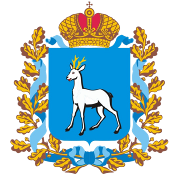 МИНИСТЕРСТВОСПОРТАСАМАРСКОЙ ОБЛАСТИ(Минспорт СО). Самара,ул. Чапаевская, 181-183/12Тел. (846) 333-32-54, факс (846) 333-32-40E-mail: minsport@samregion.ru№  на № _______________________________Главам органов 
местного самоуправления Самарской области